The Rainbow Fish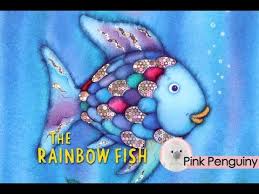 The Rainbow Fish learns that sharing can give you a good feeling.Use the links below to listen to the story of the Rainbow Fish.https://www.youtube.com/watch?v=Nb2msIQo6TIhttps://www.youtube.com/watch?v=QFORvXhub28https://www.youtube.com/watch?v=Z3cmddZh6t8You can also hear the story of Rainbow Fish to the Rescue using the link below.https://www.youtube.com/watch?v=Gja_mMXU4ao